3. Приложения к проекту.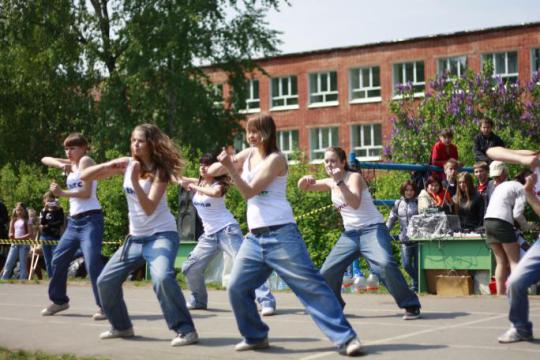 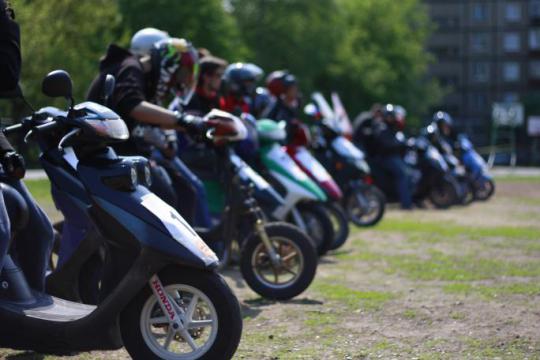 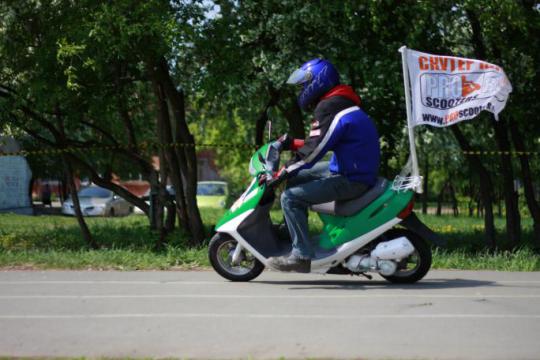 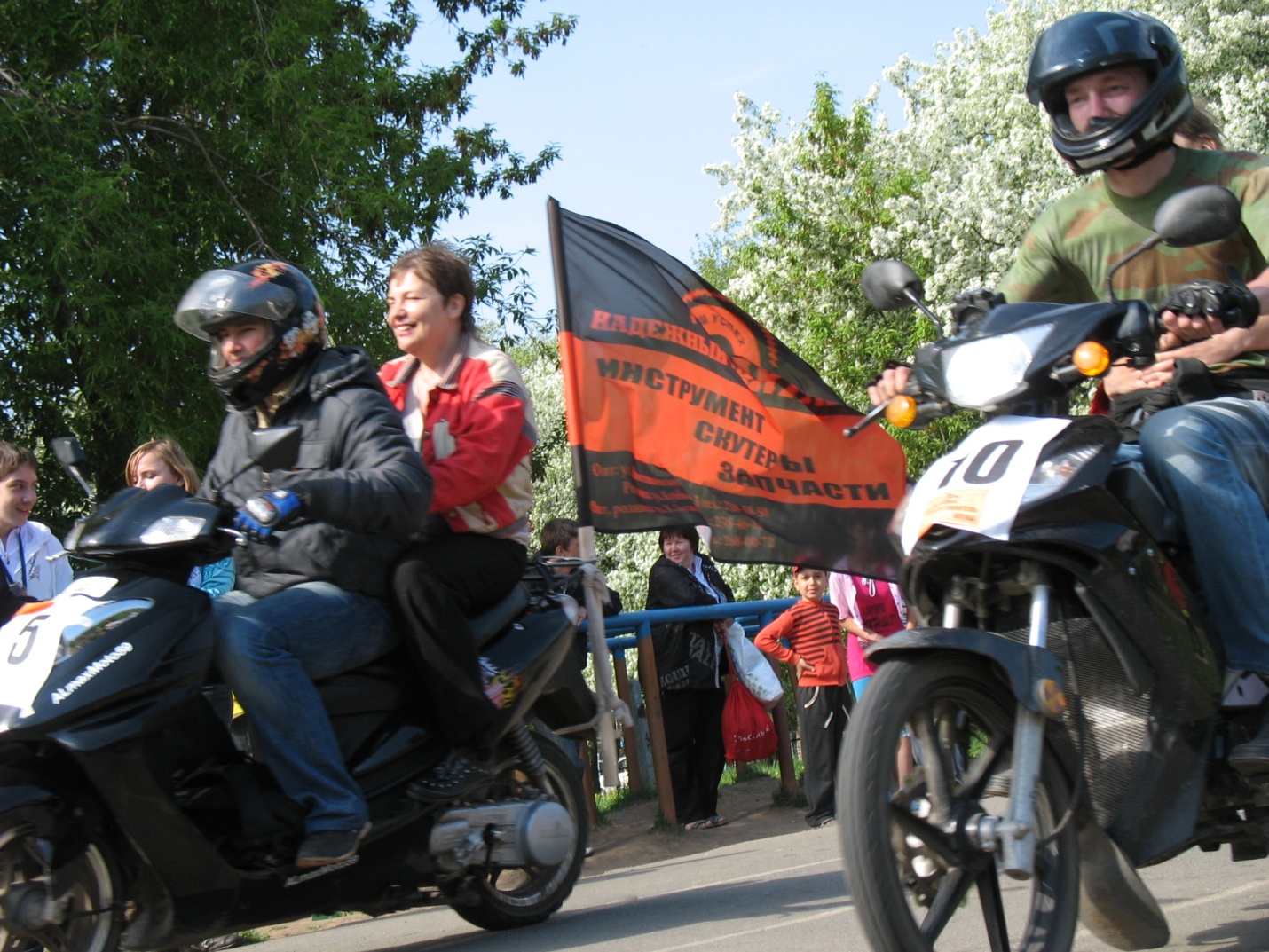 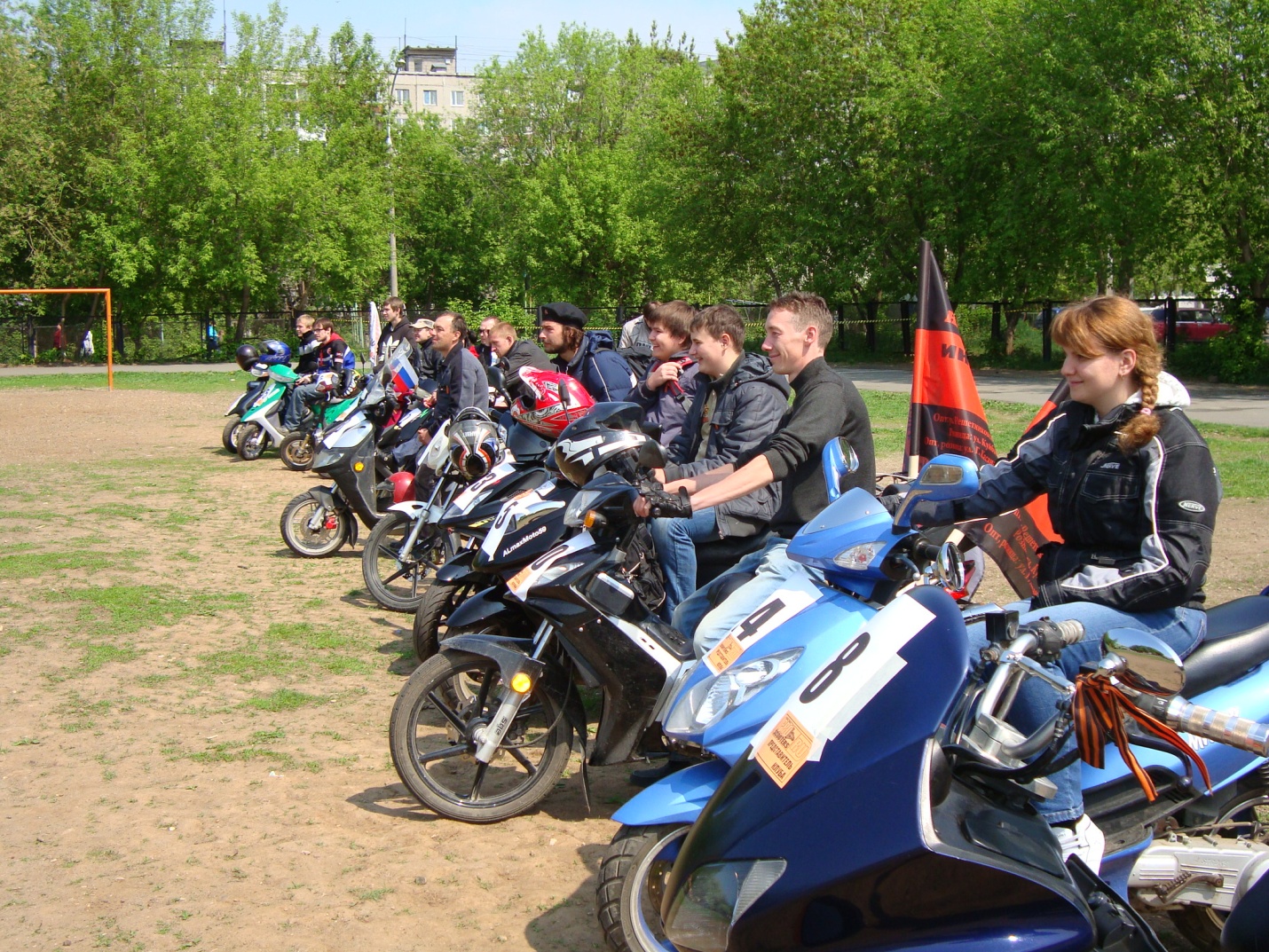 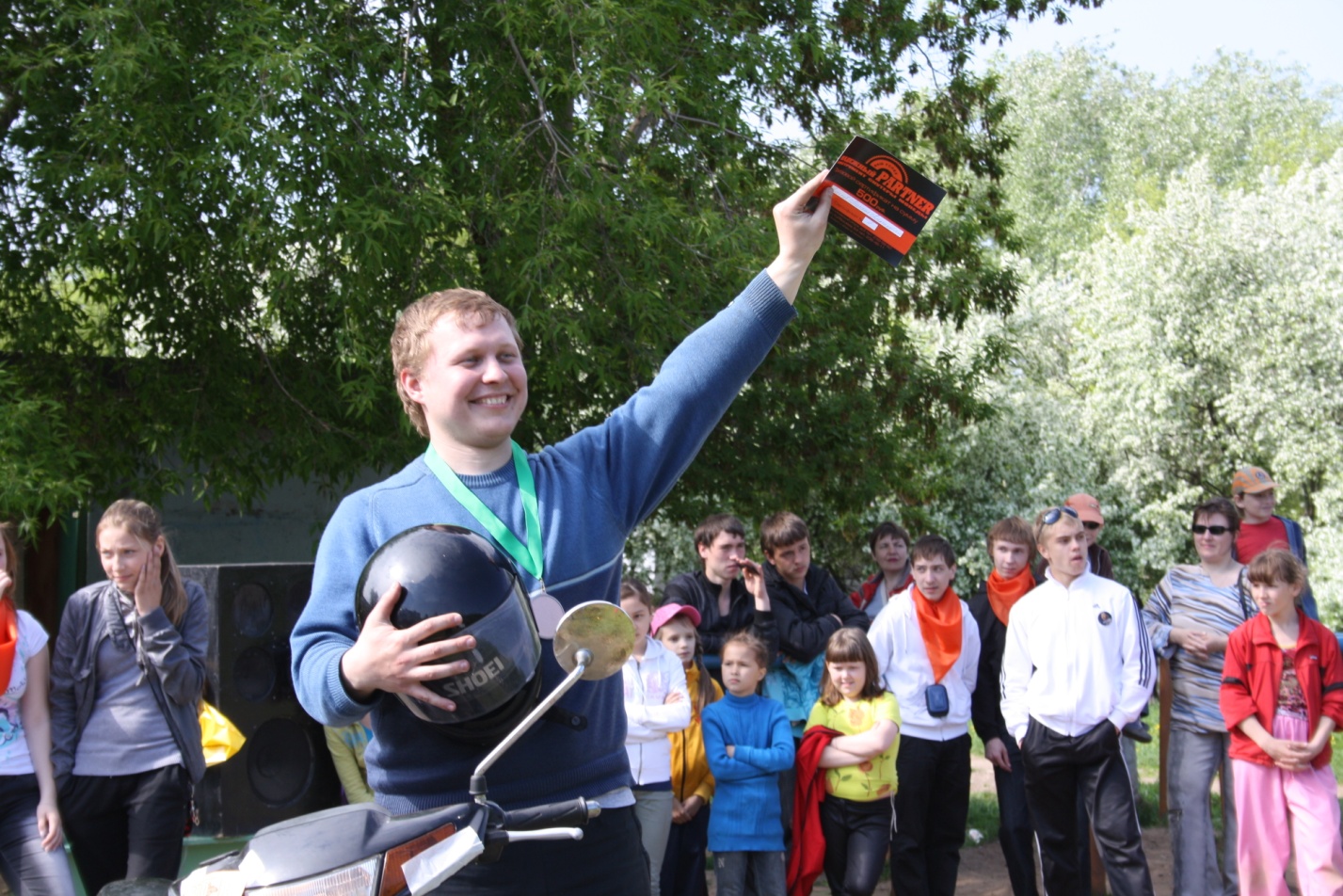 